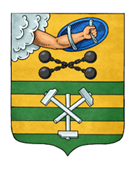 ПЕТРОЗАВОДСКИЙ ГОРОДСКОЙ СОВЕТ15 сессия 29 созываРЕШЕНИЕот 17 февраля 2023 г. № 29/15-222О внесении изменений в Решение Петрозаводского 
городского Совета от 15.12.2008 № XXVI/XXIV- 481 
«Об утверждении Перечня муниципального имущества 
Петрозаводского городского округа, предназначенного
 для оказания имущественной поддержки субъектов 
малого и среднего предпринимательства»В соответствии с пунктом 33 части 1 статьи 16 Федерального закона 
от 06.10.2003 № 131-ФЗ «Об общих принципах организации местного самоуправления в Российской Федерации», Федеральным законом 
от 24.07.2007 № 209-ФЗ «О развитии малого и среднего предпринимательства в Российской Федерации», Уставом Петрозаводского городского округа, Решением Петрозаводского городского Совета от 23.04.2009 
№ XXVI/XXIX-584 «Об утверждении Порядка формирования, ведения, обязательного опубликования Перечня муниципального имущества Петрозаводского городского округа, предназначенного для оказания имущественной поддержки субъектов малого и среднего предпринимательства, и условий предоставления в аренду включенного в него имущества» Петрозаводский городской СоветРЕШИЛ:Внести изменения в Перечень муниципального имущества Петрозаводского городского округа, предназначенного для оказания имущественной поддержки субъектов малого и среднего предпринимательства, утвержденный Решением Петрозаводского Совета 
от 15.12.2008 № XXVI/XXIV- 481, дополнив строками 79 - 81 следующего содержания:«												                  ».79.ул. Генерала Фролова, д. 1417,980.пр-кт Александра Невского, д. 43,
пом. 1-1015181.Путейская ул., д. 5.7490,7Председатель Петрозаводского городского Совета                                       Н.И. ДрейзисГлава Петрозаводского городского округа                          В.К. Любарский